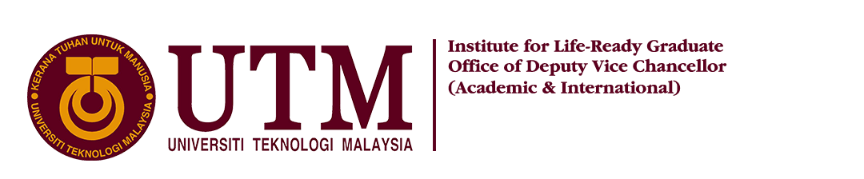 LAPORAN AKTIVITI PEMBELAJARAN SERVISNAMA PROGRAM :“... SECARA ATAS TALIAN”ANJURAN : KURSUS ...(KOD KURSUS)TARIKH :(MINGGU KE 9 – MINGGU KE 11)TAHUN DAN SEMESTER LAPORAN DIHANTAR :PENGESAHAN PENSYARAH DAN PENOLONG PENSYARAHPENSYARAHPENOLONG PENSYARAHSENARAI JAWATANKUASA PELAKSANA
(NAMA PROGRAM SERVICE LEARNING) … SECARA ATAS TALIANNama Kursus(Kod Kursus)ABSTRAKCADANGAN PROJEKPengenalanLatar Belakang Masalah ProjekCadangan PenyelesaianMatlamat ProjekObjektif ProgramKumpulan Sasar / Komuniti / KolaborasiKAEDAH PELAKSANAANRangka Kerja ProjekPenyelesaianPerbincanganLAPORAN PELAKSANAAN PROJEKPengenalanLaporan Bergambar Sebelum, Semasa dan Selepas AktivitiMaklumbalas dari KomunitiHasil ProjekJUSTIFIKASI PELAKSANAANPengenalanHasil PembelajaranAnalisis PembelajaranPenambahbaikanKESIMPULANBAB KANDUNGANTOPIKMUKA SURATPengesahan PensyarahPengesahan JurulatihOrganisasi Projek / JawatankuasaAbstrakiiiiiii1CADANGAN PROJEKPengenalanLatar Belakang Masalah ProjekCadangan PenyelesaianMatlamat ProjekObjektif ProgramKumpulan Sasar / Komuniti / Kolaborasi2KAEDAH PELAKSANAAN2.1 Rangka Kerja Projek2.2 Penyelesaian2.3 Perbincangan3LAPORAN PELAKSANAAN PROJEK 3.1 Pengenalan3.2 Laporan Bergambar Sebelum, Semasa dan Selepas      Aktiviti3.3 Maklum Balas Dari Komuniti3.4 Hasil Projek 4REFLEKSI4.1 Pengenalan4.2 Hasil Pembelajaran4.3 Analisis Pembelajaran4.4 Penambahbaikan 5KESIMPULANJawatanJawatanNamaNama Pensyarah:Nama Penolong Pensyarah:Pengarah Program:Setiausaha:Bendahari:Jawatan Kuasa Teknikal:Jawatan Kuasa Teknikal:Jawatan Kuasa Teknikal: